                                                 Программа семинара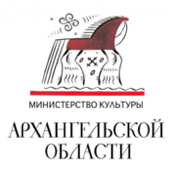 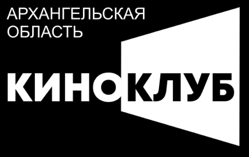 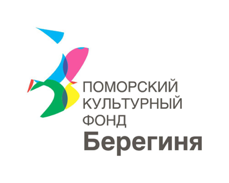 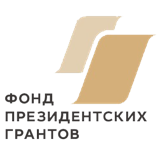 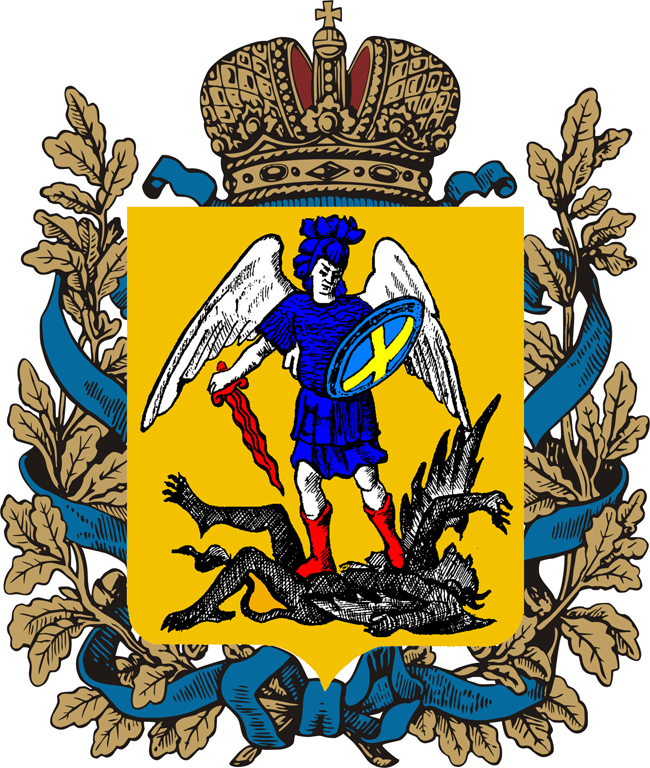 «Мастерская для организаторов региональных киноклубов»
в рамках II Международного кинофестиваля стран Арктики ARCTIC OPENДаты: 6-7 декабря 2018 г. Место: Северный (Арктический) федеральный университет (САФУ)Интеллектуальный центр - научная библиотека им. Е. И. Овсянкина 
Адрес:  г. Архангельск, ул.Смольный Буян, 1 , аудитория №  208 Руководитель семинара: 
Виктор Борисович  Скубей - президент Гильдии неигрового кино и ТВ, продюсер, Санкт-Петербург. 
Спикеры: 
1. Мария Мускевич - вице-президент Гильдии по развитию киноклубной сети, режиссер, продюсер, Москва.  2. Ирина Шаталова – кинооператор, продюсер, основатель проекта показов авторского неигрового кино «ДОКер» и одноименного международного кинофестиваля, Москва. 3. Елена Погребижская - журналист, режиссёр и сценарист документального кино, художественный руководитель студии «Партизанец», член Академии российского телевидения, Москва. 4. Анатолий Конычев - председатель Архангельского представительства Союза кинематографистов России, продюсер школы кино Инфильм, Архангельск. 5 декабря, 2018, среда
День заезда участников и преподавателей6 декабря, 2018 г.  четверг 
Начало работы мастерской (первый день)
10:00 - 10:20 – сбор и регистрация участников. Пространство фойе, 1 этаж 10:30 – презентация программы кинофестиваля ARCTIC OPEN. Актовый зал, 1 этаж 
11:00 - 11:15 – презентация Мастерской и деятельности Гильдии неигрового кино и телевидения по развитию сети киноклубов. Представление тренеров мастерской. Аудитория № 208, 2 этаж 
Модератор - В. Б. Скубей11:15 - 11:35 – самопрезентации участников мастерской.
Модератор -  М. Мускевич11:35 - 12:10 – «Киноклуб, что это такое и каким он может быть».
Модератор - М.Мускевич 12:10 - 12:30 – перерыв12:30 - 13:20 – «Киноклуб – Фестиваль – Развитие сети: запуск проекта и его развитие».Модератор - И. Шаталова13:20 - 13:50 – «Прокат игрового кино в кинозалах/киноклубах. Региональный опыт».Модератор - А. Конычев13:50 - 14:40 – обед 14:40 - 15:30 – «Киноклуб: рождение дискуссии». Модератор - Е. Погребижская15:30 - 16:30 – просмотр фильма (для последующей дискуссии).16:30 - 17:20 – тренировочная дискуссия по результатам просмотра.Модератор - Е.Погребижская18:00 – церемония открытия МКФ «Arctic Open». Фильм-открытие фестиваля.  
Кинокомплекс «Русь», ул Тиме, 720:30 – фуршет 7 декабря,  пятница Продолжение работы мастерской (второй день)10:00 - 10-30 – обсуждение вчерашней дискуссии после просмотра фильма. Распределение «ролей» среди участников для тренировочной дискуссии. Модератор - Е. Погребижская10:30 - 11:30 – просмотр фильма. 11:30 - 12:15 – тренировочная дискуссия согласно распределённым ролям. 12:15 - 12:40 – перерыв12:40 - 13:30 – разбор дискуссии, проведённой активистами из участников. Выбор модераторов из участников для «большой дискуссии» с публикой.Модератор - Е. Погребижская13:30 - 14:30 – обед 14:30 - 15:20 – «Как найти средства на культурный проект?»Модератор - В. Б. Скубей15:20 - 16:00 – «Проект DOKer: развитие «без денег».Модератор - И. Шаталова16:00 - 16:30 – просмотр фильма с приглашённой публикой.16:30 - 17:30 – «реальная» дискуссия.Модераторы - участники семинара17:30 - 18:00 – закрытие Мастерской. 18:30 ужинУчастие в программе II Международного кинофестиваля стран Арктики ARCTIC OPEN
6 декабря, четверг 
Программа фестиваля 
18:00 – открытие II Международного кинофестиваля стран Арктики ARCTIC OPEN с участием  Президента кинофестиваля И.С. Угольникова. Фильм-открытие. 
7 декабря, пятница
Программа фестиваля 
18:30 – ужин
19:00 - 24:00 – Ночь фестивального кино. Показ фильмов конкурсной и внеконкурсной программы фестиваля  на площадках Архангельска, Северодвинска, Новодвинска. Творческие встречи с создателями картин.8 декабря,  суббота  
Показ фильмов конкурсной и внеконкурсной программ фестиваля на площадках Архангельска, Северодвинска, Новодвинска. Творческие встречи с создателями картин. Мастер-классы. 
9 декабря, воскресенье
Программа фестиваля. 
Фильм-закрытие фестиваля. Встреча с кинорежиссером. 
18:30 – торжественная церемония закрытия II Международного кинофестиваля стран Арктики ARCTIC OPEN.Архангельский областной театр Драмы им. М.В. Ломоносова. Петровский парк, 1  20:30 – фуршет 10 декабря, понедельник
Отъезд
 Условия участия:            Внимание: прием заявок на семинар  продлится до 20  ноября 2018 года. Регистрация на семинар на сайте организаторов - http://fbereginya.com/registratsiya-kinokluby/Регистрация для участия в семинаре обязательна. Участие в семинаре бесплатно. 
Участие в программе кинофестиваля по аккредитации.Полная программа фестиваля Arctic open публикуется на сайте фестиваля -  http://fbereginya.com/В программе возможны изменения.
Контакты:
Филиповская Юлия, координатор программы «Создание региональных киноклубов»,      тел. 89095558833            e-mail: jfilipovskaya@icloud.com ,  office@fbereginya.comОрганизатор семинара – НКО Поморский культурный фонд «Берегиня», Архангельск
Проект – победитель конкурса Правительства Архангельской области
для НКО на развитие гражданского общества. Входит в образовательную программу II Международного кинофестиваля стран Арктики ARCTIC OPEN - победителя Фонда Президентских грантов в конкурсе для НКО на развитие гражданского общества. 
Поддержан Министерством культуры Архангельской области. 
Новости:
Сайт - http://fbereginya.com/festival-arctic            ВКонтакте -  https://vk.com/arctic_open_kinofest      В Фейсбуке - https://www.facebook.com/arcticopenfest
